ST FACHTNA’S PARISH NEWSLETTER ADRIGOLE					Fr Noel Spring 087 2935969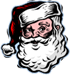 email: Adrigole@dioceseofkerry.ie Parish Newsletter on the web at www.dioceseofkerry.ieSunday 24th December – Fourth Sunday of AdventPlease pray for all those who died recently and those whose anniversaries occur at this time. May they rest in peace.Priest on Duty for the Beara Deanery: Fr George Hayes 087 1226888Parish Office: Friday mornings from 9.30am to 12.30pm. 027 60006Christmas Mass Times: Christmas Eve at 6pm and Christmas Day at 11am.Caha Centre:  The Caha Family Resource Centre Adrigole will be closing for Christmas break from close of business Thursday 21st December to Monday 8th January. On behalf of all the staff and Board of Management we would like to wish you all a very Happy Christmas and Prosperous New Year. Looking forward to seeing you all in 2024.Christmas Swim: Christmas Day at 12.30pm at Adrigole pier, all donations go towards the local defibrillators, All are welcome. Christmas Tree: If you would like to sponsor a light on Our Christmas tree for your special intentions & special remembrance for all Parishioners living and dead, at home or away, there are leaflets at the back of the church for your intentions. A special mass will be offered on Sat 6th Jan at 8pm. Your donation is greatly appreciated & will go towards the cost of the tree & the lights. Advent: The fourth candle of Advent represents Love, the ultimate love of God that He might send His only Son for us. Called the “Angel's Candle,” the fourth candle of Advent is lit the Sunday before Christmas, and it is the colour purple, leading us to eagerly await the new Kingdom of God on earth.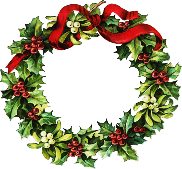 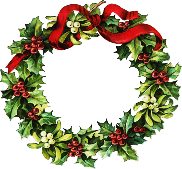 Reflection: Every Christmas blessing on all in our communities.Give Christ joyful welcome, love him and revere. Cherish one another with a love sincere. Our Lady, Queen of Peace, pray for the whole world. + Ray BrowneWishing everyone a very happy & Holy Christmas and God’s many blessings inhealth and happiness in 2024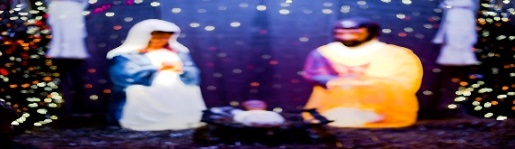 DATETIME MASS AND PRAYER SCHEDULESSat 23rd8pm For the repose of the soul of Jason O’Shea, Trafrask, 1st Anniversary.Sun 24th6pmChristmas EveFor the repose of the souls of:Jack and Maura O’Sullivan, Droumlave,Patrick and Mary T O’Sullivan, RooskAndy Higgins, Andrew Higgins and Derek Frost. Mon 25th11am Christmas DayFor the people of the ParishThurs 28th7.30pmFor the repose of the souls of:Micheal O’Sullivan (Eugene) InchintaglinLizzie O’Shea, KieldromaliveSat 30th8pmFor the repose of the souls of:Mary O’Leary and deceased members of the O’Leary Family, CounshanavoeGerry McCarthy, RathmoreJohn Sullivan, Killinaugh.